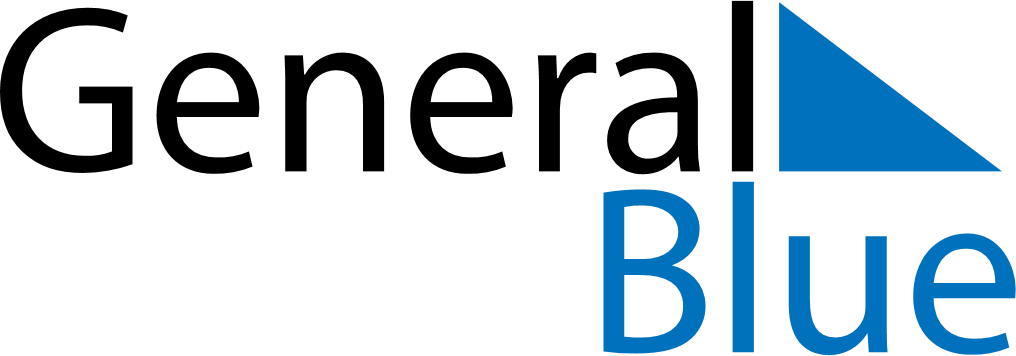 Weekly CalendarJuly 12, 2020 - July 18, 2020Weekly CalendarJuly 12, 2020 - July 18, 2020Weekly CalendarJuly 12, 2020 - July 18, 2020Weekly CalendarJuly 12, 2020 - July 18, 2020Weekly CalendarJuly 12, 2020 - July 18, 2020Weekly CalendarJuly 12, 2020 - July 18, 2020Weekly CalendarJuly 12, 2020 - July 18, 2020SundayJul 12SundayJul 12MondayJul 13TuesdayJul 14WednesdayJul 15ThursdayJul 16FridayJul 17SaturdayJul 185 AM6 AM7 AM8 AM9 AM10 AM11 AM12 PM1 PM2 PM3 PM4 PM5 PM6 PM7 PM8 PM9 PM10 PM